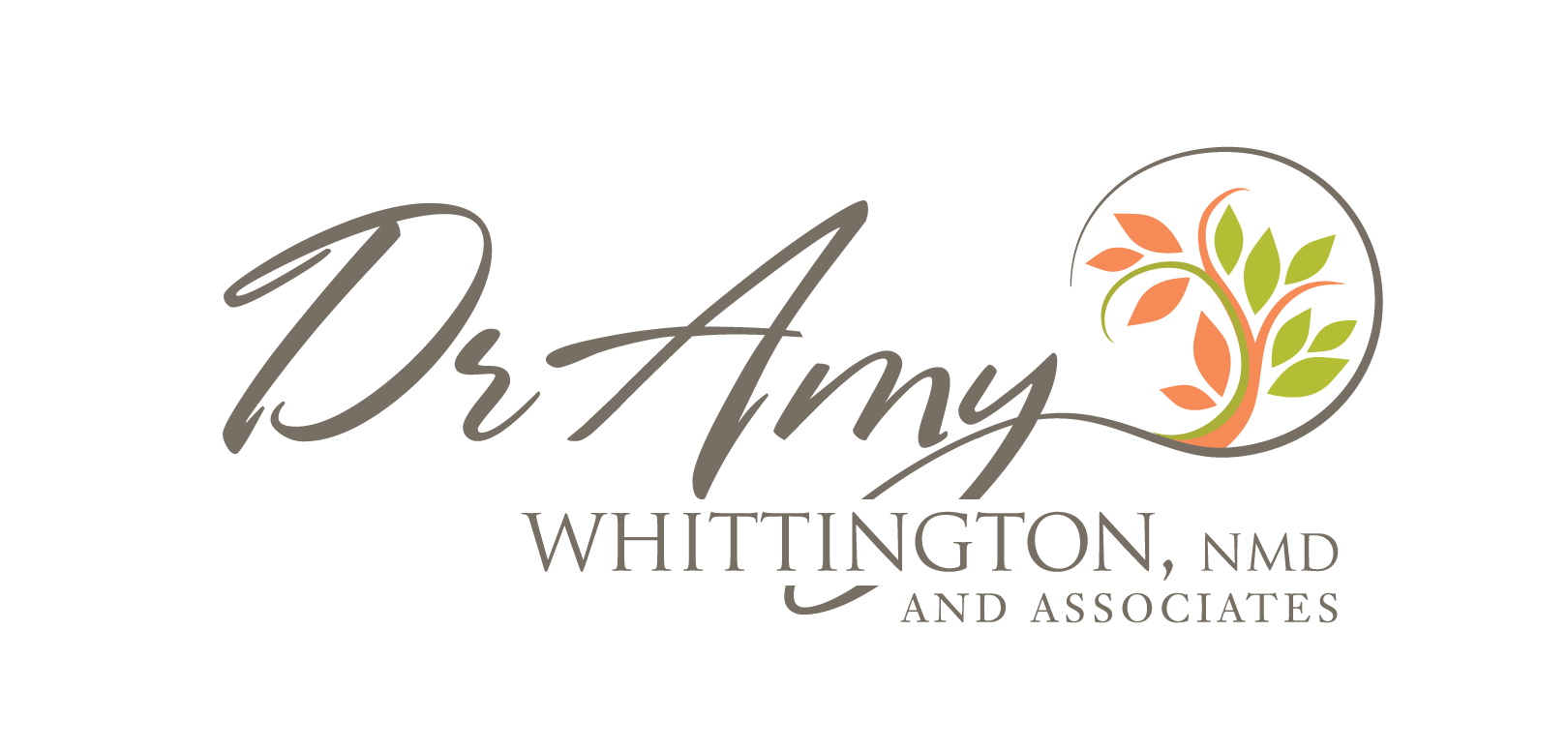 Name: ________________________________________________________ DOB: __________________Address: _____________________________________________________________________________City: _____________________ State: _________ Zip: __________Phone (home): ___________________________ Phone (cell): ___________________________E-mail:___________________________________________________________Occupation: ___________________________________________________________________________Employer’s Name: ______________________________________________________________________IN CASE OF EMERGENCY, PLEASE CONTACT:Name: ________________________________________________________Phone: ___________________________Gender:   MALE  /  FEMALEMarital status: ___________________________Height: _____________ Weight: _____________Last physical exam: ___________________________ Last blood tests: ___________________________Results: ______________________________________________________________________________Any other diagnostic tests in the past 3 years? If so, what and when?__________________________________________________________________________________________________________________________________________________________________________If female, when was your last pap smear? ___________________ Mammogram? ___________________If male, when was your last prostate exam? ____________________ Last PSA? ____________________If over 50, when was your last colonoscopy? _________________________________________________When was your last medical care? ____________________ Who did you see? ____________________Who is your primary care provider? _____________________________ Phone: ____________________Please list all medications, vitamins, herbs, hormones, and other prescriptions you currently take:_______________________________________________________________________________________________________________________________________________________________________________________________________________________________________________________________Please list any past surgeries / hospitalizations and approximate date:_______________________________________________________________________________________________________________________________________________________________________________________________________________________________________________________________Do you have a family history of any of the following diseases? Check those that apply:Please list your major health concerns, listing the most important concern first:_______________________________________________________________________________________________________________________________________________________________________________________________________________________________________________________________What treatments have you tried before for the above concerns?_______________________________________________________________________________________________________________________________________________________________________________________________________________________________________________________________Hobbies? _____________________________________________________________________________Exercise? _____________________________________________________________________________DIET (just an average day):Breakfast: ____________________________________________________________________________Lunch: _______________________________________________________________________________Dinner: ______________________________________________________________________________Snacks: ______________________________________________________________________________Beverages: ____________________________________________________________________________Do you smoke?   YES     NO		How many drinks with alcohol do you have weekly? _________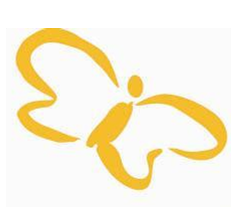 Please add comments as needed to clarify the symptoms listed and leave blank any which do not apply.Rate the following as:  1 = three or four times yearly |  2 = monthly  |  3 = once a week  |  4 = dailyHEAD:1   2   3   4   Headaches1   2   3   4   Dizzy1   2   3   4   Dry Scalp1   2   3   4   AcneEYES / EARS / NOSE / THROAT:1   2   3   4   Blurry Vision1   2   3   4   Dry Eyes1   2   3   4   Dark Circles1   2   3   4   Earaches1   2   3   4   Hearing Loss1   2   3   4   Ringing in Ears1   2   3   4   Earwax Buildup1   2   3   4   Sinus Pain / Infection1   2   3   4   Nose / Sinuses Dry1   2   3   4   Runny Nose1   2   3   4   Nose Bleeds1   2   3   4   Seasonal Allergies1   2   3   4   Sore Throat1   2   3   4   Hoarse Voice1   2   3   4   Postnasal DripCHEST:1   2   3   4   Chest Pains1   2   3   4   Heart Pounding1   2   3   4   Heart Flutter1   2   3   4   Shortness of Breath1   2   3   4   Wheezing1   2   3   4   Coughing1   2   3   4   AsthmaTrigger(s):_______________________________Diagnosed heart / cardiovascular disease:______________________________________________________________________________GASTROINTESTINAL:1   2   3   4   Heartburn1   2   3   4   Increased Appetite1   2   3   4   Decreased Appetite1   2   3   4   Stomach Aches1   2   3   4   Fatty Meals Bother1   2   3   4   Gas / Bloating1   2   3   4   Constipation1   2   3   4   Diarrhea1   2   3   4   Blood or Mucus in Stools1   2   3   4   Vomiting1   2   3   4   HemorrhoidsBowel Movements: Daily _____ Other _____URINARY TRACT:1   2   3   4   Kidney Infections1   2   3   4   Bladder Infections1   2   3   4   Burning with Urination1   2   3   4   Blood in Urine1   2   3   4   Frequent Urination1   2   3   4   Urinary InconsistenceConstant _____ Occasional _____MUSCULO-SKELETAL:1   2   3   4   Joint Pains1   2   3   4   Joint Stiffness1   2   3   4   Back PainUpper _____ Lower _____ All _____1   2   3   4   Neck Pain1   2   3   4   Muscle Aches1   2   3   4   BruisingEasy _____ Only with Trauma _____1   2   3   4   SprainsLocation(s): _____________________________1   2   3   4   ArthritisDiagnosed with Fibromyalgia?   YES     NO     If yes, when? ____________________________NEURO-ENDOCRINE:1   2   3   4   Panic / Anxiety Attacks1   2   3   4   Irritability1   2   3   4   Mood Swings1   2   3   4   Feel Bad when not Eating Regularly1   2   3   4   Weight Gain1   2   3   4   Weight Loss1   2   3   4   Snack Often1   2   3   4   Increased Thirst1   2   3   4   Insomnia1   2   3   4   Feel Restless at Bedtime1   2   3   4   Wake up Easily at NightWeekly Stress Average: (1 is low, 10 is high)1    2    3    4    5    6    7    8    9    10ENERGY:1   2   3   4   Sleep Soundly1   2   3   4   Wake Rested1   2   3   4   Feel Energetic in Morning1   2   3   4   Slow Starter1   2   3   4   Afternoon Tiredness1   2   3   4   Tired all Day1   2   3   4   Tired, no Matter Amount of Sleep1   2   3   4   Heart Races1   2   3   4   Easy Fatigue1   2   3   4   Feel Depressed1   2   3   4   Poor MemoryFEMALE ONLY:PMS symptoms? _______________________________________________________________________Duration of Symptoms:  1   2   3   ALL -  week(s) beforeHeavy flow?   YES     NO		Light flow?   YES     NOMenses painful?   YES     NOAverage cycle length?     22-25 days       26-30 days       other: ____________       Duration: ____________Date of last period: _______________	Menopause began: _______________Age your mother entered menopause: ______Decrease in sex drive?   YES     NO	Yeast infections?   YES     NOHot flashes?   YES     NO		Acne before or after menses?   YES     NONumber of pregnancies: _____		Number of births: _____MALE ONLY:Frequent urination?   DAY     NIGHT		Hernias?   CURRENT     PASTRectal burning / itch?   YES     NODecrease in sex drive?   YES     NO		Erectile difficulty?   YES     NOFinancial Policies - Please read and sign this form.Dr. Amy Whittington and her affiliates do not process insurance and payment is required at the time services are rendered. We will cooperate providing you with any necessary copies of receipts, diagnosis codes, etc., so that you can file for insurance reimbursement if you’d like. Medicare patients are not able to file for coverage of naturopathic care. Additionally, labs ordered for Medicare-age patients are out-of-pocket. For this reason, we typically coordinate orders with your primary provider to negate any unnecessary expense.  Coverage for Naturopathic care can never be guaranteed and is covered by about half of all insurance companies.  We are happy to accept payment via Health Savings Accounts.I have read, understand, and agree to the above policies:_______________________________________________________Print your name_______________________________________________________	_______________Signature								DateThe Purchasing of Supplements – DisclosureOften times, supplements and nutrients will be recommended depending on your symptoms and health history. We are able to provide them for you, but you are in no way obligated for any additional purchase and all can be found elsewhere as desired.State Law ARS32-1401(25)(ff), requires that a physician notify a patient that the physician has a direct financial interest in a separate diagnostic or treatment agency to which the physician is referring the patient and/or in the non-routine goods or services being prescribed by the physician, and whether these are available elsewhere on a competitive basis.  We support this law because it helps patients make reasoned financial decisions concerning their medical care. Non-routine goods and services: vitamins and supplementation.This law provides for the acknowledgement of your having read and understood these disclosures by dating and signing this form in the spaces provided below. I will keep this signed original, please request a copy if you would like one for your records.I have read this Notice to Patients and I understand the disclosure that it contains._______________________________________________________	_______________Signature								DateConsent for TreatmentI, _______________________________________________________, understand that Dr. Amy Whittington and her affiliates’ services are are intended for the purposes of consultation as well as for health and well-being advice and improvement. Dr. Whittington and affiliates are not intending to act as a primary care physician in this setting and therefore continued care with an appropriate general practitioner or specialist is advised as necessary.I am also aware that with certain prescribed herbs, nutritional supplements, hormones, medications, and homeopathy that although side effects are rare, there is an inherent risk to any treatment. Intravenous and intramuscular injections can lead to local site irritation and have the potential to cause allergic reaction, or can lead to other very rare side effects, including death.In the case of acupuncture, I understand that the potential benefits of acupuncture include drugless relief of my symptoms and an improved state of health. I understand that the potential risks of acupuncture include local discomfort and bruising, with a rare potential for infection at the site of the needle insertion. I understand that acupuncture does not replace treatment from a primary care physician.I understand that if I am choosing to pursue hormone therapy of any kind, that although many studies show positive benefits and low-risk, that an inherent risk will always exist, including the possible increase for certain types of cancers and cardiovascular disease, as well as risk for uterine, breast, ovarian, endometrial, or prostate dysfunction or disease. I understand that hormone use is suggested for limited time periods, and I will discuss risks and benefits and length of use with Dr. Whittington or affiliate as needed. I also understand the need to pursue yearly or bi-yearly pap-smears, gynecological exams, and mammograms (female) and prostate exams (male) as I continue hormone therapy.With my understanding of the above, I voluntarily consent to receive treatment using a combination or nutritional counseling, vitamin and nutrient supplementation, hormones, medications, herbs, homeopathy, and acupuncture. Upon signing, I also agree to make Dr. Whittington and affiliates aware of any change in my current health, medications, and supplementation._______________________________________________________	_______________Signature								DateNotice of Privacy PracticesAcknowledgment of Receipt of Notice of Privacy PracticesI acknowledge that I have received Notice of Private Practices._______________________________________________________	_______________Signature								Date_______________________________________________________	_______________Behalf of the Patient			Relationship			DateRevisions (if any):____________________________________________________________________________________________________________________________________________________________________________________________________This notice describes how health information about you, as a patient of this practice, may be used and disclosed, and how you can get access to your health information. This is required by the Privacy Regulations created as a result of the Health Insurance Portability and Accountability Act of 1996 (HIPPA).Commitment to your privacy:This practice is dedicated to maintaining the privacy of your health information. Healthcare practices are required by law to maintain the confidentiality of your health information. Also in accordance with the law, you must be provided with the following information:The following circumstances may require us to use or disclose your health information:To public health authorities and health oversight agencies that are authorized by law to collect information.Lawsuits and similar proceedings in response to a court or administrative order.If required to do so by a law enforcement official.When necessary, to reduce or prevent a serious threat to your health and safety or the health and safety of another individual or the public. Disclosures will only be made to a person or organization able to help prevent the threat.If you are a member of U.S. or foreign military forces (including veterans) and if required by the appropriate authorities.To federal officials for intelligence and national security activities authorized by law.To correctional institutions or law enforcement officials if you are an inmate or under the custody of a law enforcement official.For workers compensation or similar programs.Your rights regarding your health information:You can request that this practice communicate with you about your health and related issues in a particular manner or at a certain location. For instance, you may ask to be contacted at home, rather than work. Any reasonable requests will be accommodated.You can request a restriction in the use or disclosure of your health information for treatment, payment, or health care operations. Additionally, you have the right to request the disclosure of your health information to be restricted to only certain individuals involved in your care or the payment for your care, such as family member and friends. We are not required to agree to your request; however, if we do agree, we are bound by our agreement except when otherwise required by law, in emergencies, or when the information is necessary to treat you.You have the right to inspect and obtain a copy of the health information that may be used to make decisions about you, including patient medical records and billing records, but not including psychotherapy notes. You must submit your request in writing to Amy Whittington, NMD, c/o 4080 W. Harrison St. Chandler, AZ 86226. Note: this request must be responded to within 30 days.You may ask that your health information be amended if you believe it is incorrect or incomplete, and as long as the information is kept by of for this practice. To request an amendment, your request must be submitted to Dr. Amy Whittington, NMD, c/o 4080 W. Harrison St. Chandler, AZ 86226. You must provide a reason that supports your request for an amendment. Note: This practice must respond to your request within 60 days. If a physician believes the information is complete and accurate, that physician can refuse to make any changes.You are entitled to receive a copy of the Notice of Privacy Practices. You may ask us to give you a copy of the notice at any time. To obtain a copy of the notice, contact Dr. Whittington.If you believe your privacy rights have been violated, you may file a complaint with this practice or with the Secretary of the Department of Health and Human Services. To file a complaint with this practice, contact Dr. Amy Whittington, NMD, c/o 4080 W. Harrison St. Chandler, AZ 86226. All complaints must be submitted in writing. You will not be penalized for filing a complaint.This practice will obtain your written authorization for uses and disclosures that are not identified by this notice or permitted by applicable law.If you have any questions regarding this notice or our health information privacy policies, please contact Dr. Amy Whittington, NMD, c/o 4080 W. Harrison St. Chandler, AZ 86226.For Office Use Only--------------------------------------------------------------------------------------------------------------------------------------I attempted to obtain written acknowledgement of receipt of our Notice of Privacy Practices, but acknowledgment could not be obtained because: ____________________________________________________________________________________________________________________________________________________________________________________________________MotherMaternal GMMaternal GFFatherPaternal GMPaternal GFSiblingsCancerDiabetesHeart DiseaseStrokeOther